Actuary Incentive Award Task Force Recommendations Report[Dec 2022]IntroductionAs part of the Side Letter Agreement in to the current Memorandum of Understanding (MOU) dated January 2, 2020 through June 30, 2023 between Service Employees International Union, Local 1000 (Union) and the State of California (State) agreed to establish a taskforce to explore the feasibility of an incentive program for employees in the newly consolidated Actuary Series.‘Within sixty (60) days of the first day following the pay period of the State Personnel Board’s approval, the State and the Union shall convene a taskforce to study the feasibility of an Incentive Award Program for the Actuary classification series. The State and the Union shall have an equal number of participants, not to exceed five (5), unless otherwise mutually agreed to. The State and Union shall each designate a chair. Taskforce members shall serve without loss of compensation. The taskforce will meet every other monththrough December 2022, upon which any agreed recommendations will be made by the Taskforce to CalHR. Meeting frequency can change upon mutual agreement of the chairs. The scope of the taskforce is to study and develop a recommendation regarding an Incentive Award Program for the Actuary classification series that benefits the State and the employees. Each agenda shall be mutually determined prior to each meeting, but normally no less than five (5) business days before the meeting.’This document serves to record the considerations of the taskforce and provide recommendations to CalHR.: State Employee The recommendations of this task force apply to employees in the Actuary Series employed at California Public Employees’ Retirement System (CalPERS), the State Teachers’ Retirement System (CalSTRS), State Compensation Insurance Fund (SCIF), the California Department of Insurance (CDI), the California Department of Managed Healthcare (DMHC) and the California Department of Healthcare Services (DHCS). Rationale – Recruiting and Retaining Employees in the Actuary Series Promotes Public InterestThe California Supreme Court has ruled and confirmed that employee bonuses or additional compensation does not violate the California Constitution’s prohibition on gifts of public funds as recruiting and retaining well qualified and proficient State employees promotes the public interest.State agencies compet in the marketplace for these professionals. Given the difficulty to qualify as an actuary the State will likely need to recruit these employees from outside state service and retain them in a competitive marketplace enter into Personal Services Contracts for actuarial consulting in the areas of retirement, health, insurance, predictive analytics , long-term care, software development and rate setting when sufficient actuarial resources are limitedIt is common practice for actuarial employment in the private sector to use incentive compensation for aligning an entity’s objectives with that of an actuary’s performance. Marketplace salary surveys are conducted annually by three  actuarial recruitment firms; D.W. Simpson, Ezra Penland and Actuarial Careers Inc.https://www.dwsimpson.com/about/salary-survey/https://www.actuarialcareers.com/salary-survey-2021/#percent_breakdown_chartthttps://www.ezrapenland.com/salary/The following four graphs from the most recent D.W. Simpson survey show compensation data from 2021 the four areas of specialization of Health, Life, Casualty and Retirement. Regression analysis of the data also is provided. The average incentive award using data from all four practice areas indicate a base bonus of $11,262 plus $1,224 per year of actuarial experience. A typical mid-career (15-years) actuary could expect an incentive award of $29,614.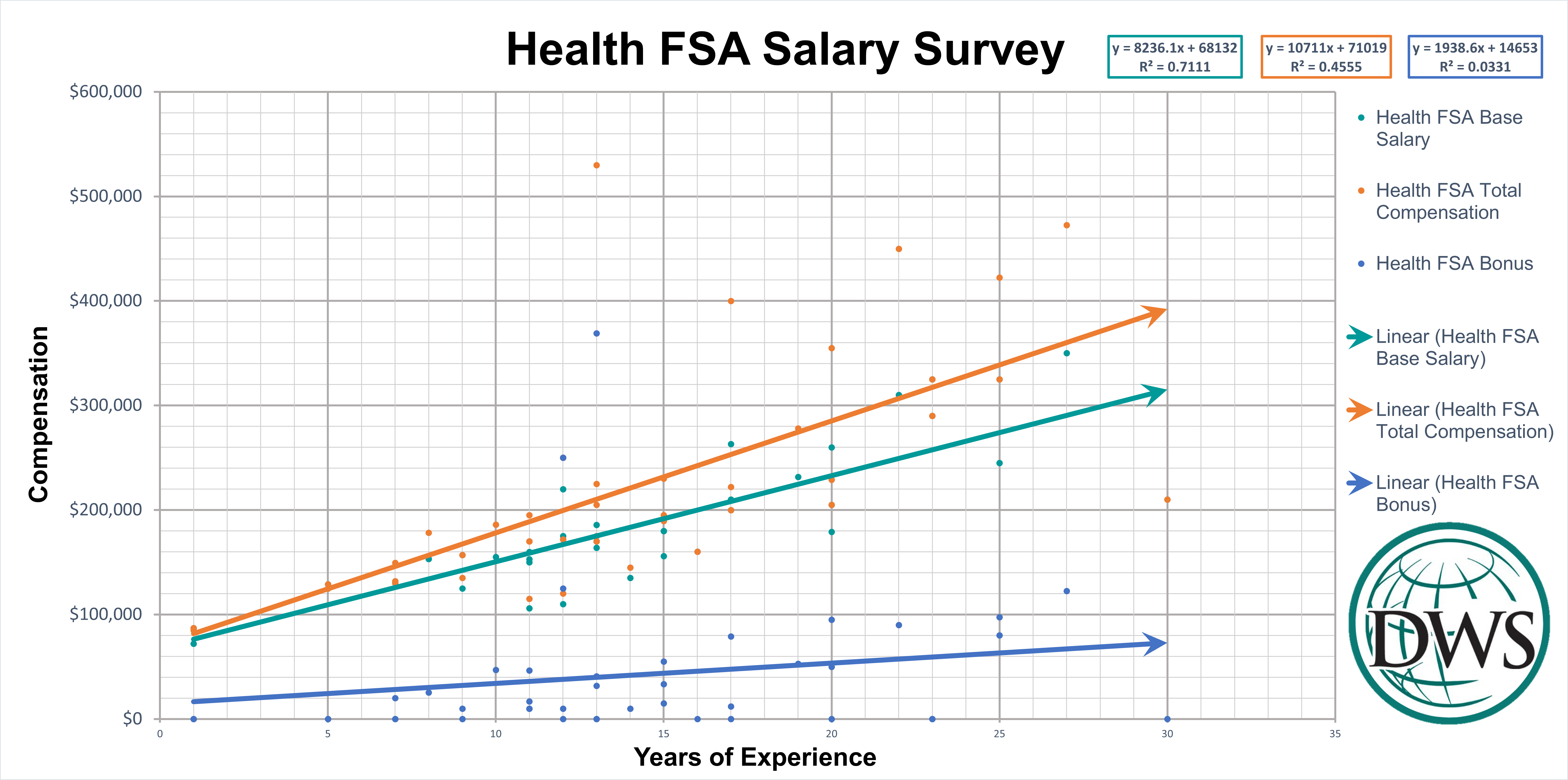 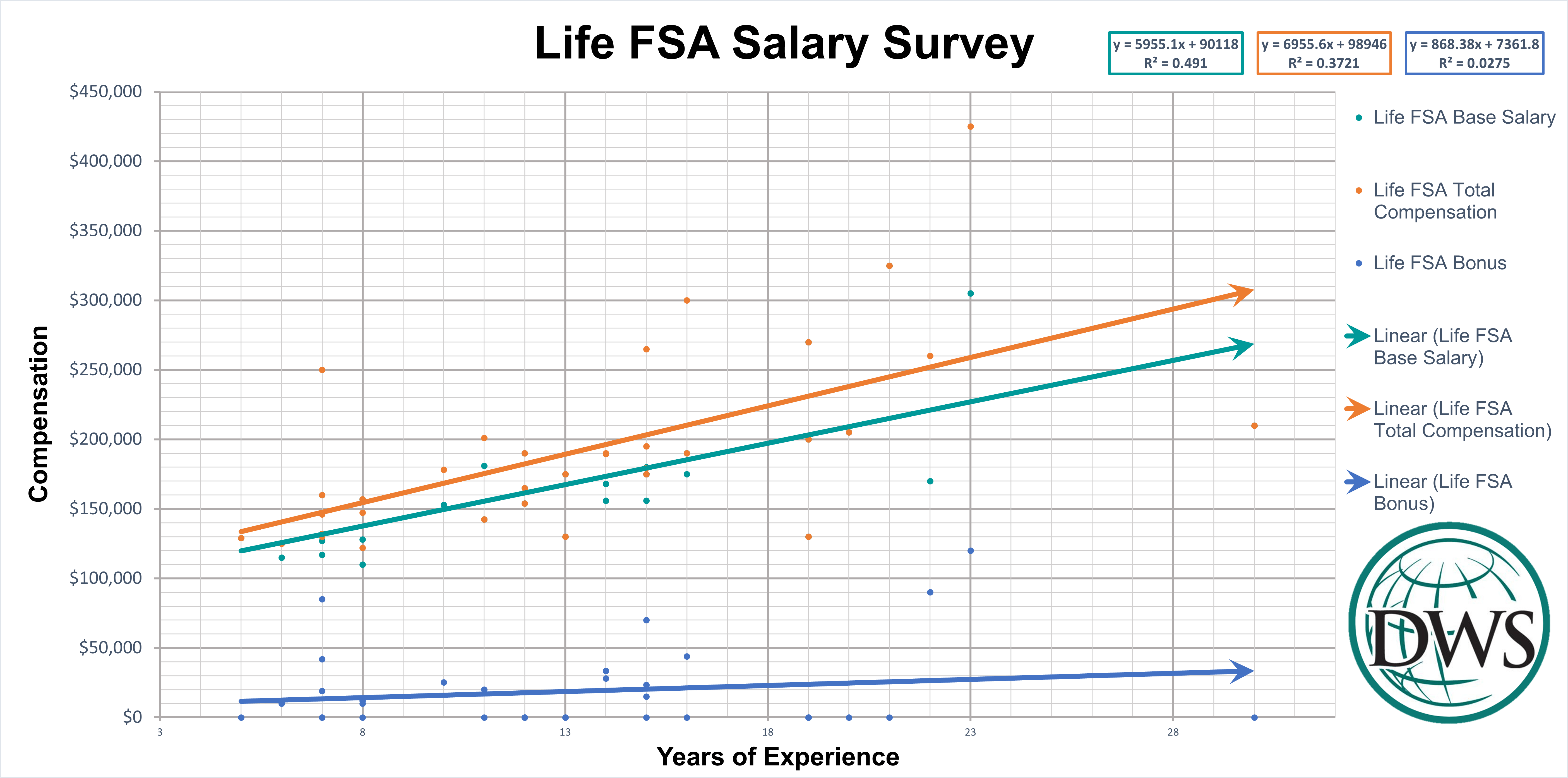 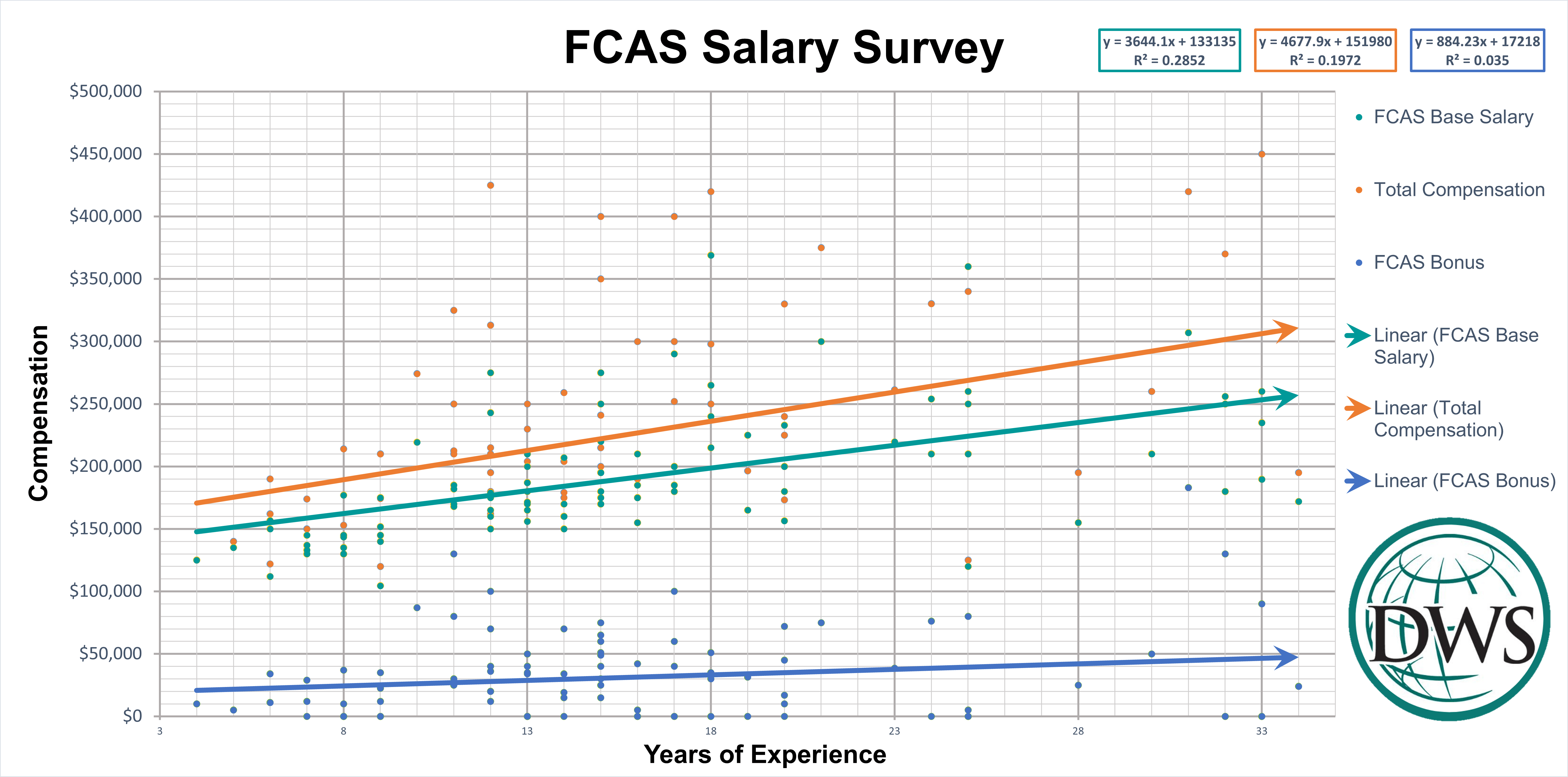 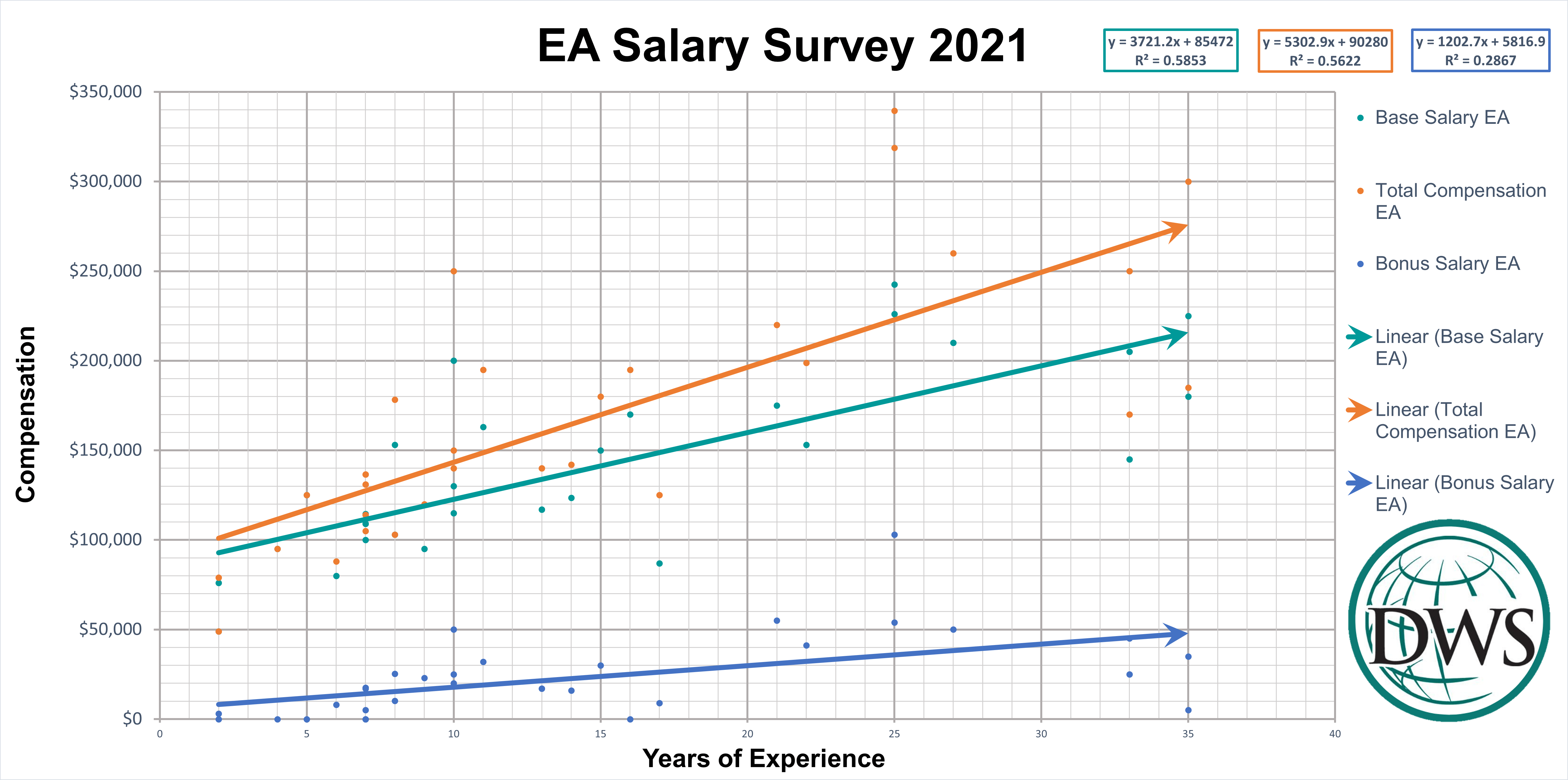 The chart below from the Actuarial Careers Survey of October 2021 shows the average bonus by actuarial practice area. he average bonus incentive is in the $40k-$50K range when averaged in total.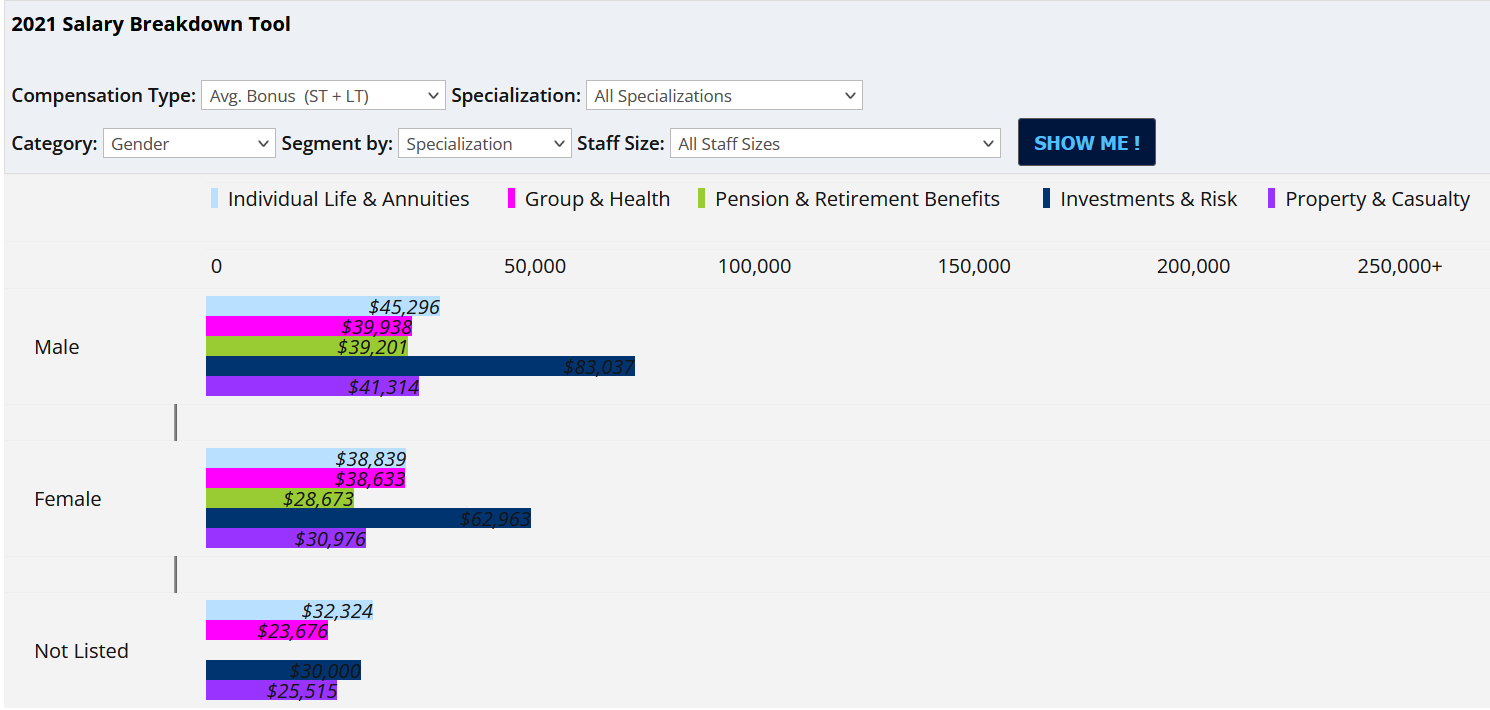 The chart below shows the compensation breakout of a mid-career (16-20 year) actuary with the type of experience State agencies would hope to attract. The average incentive pay is about $68,000 which is 35% of average base salary.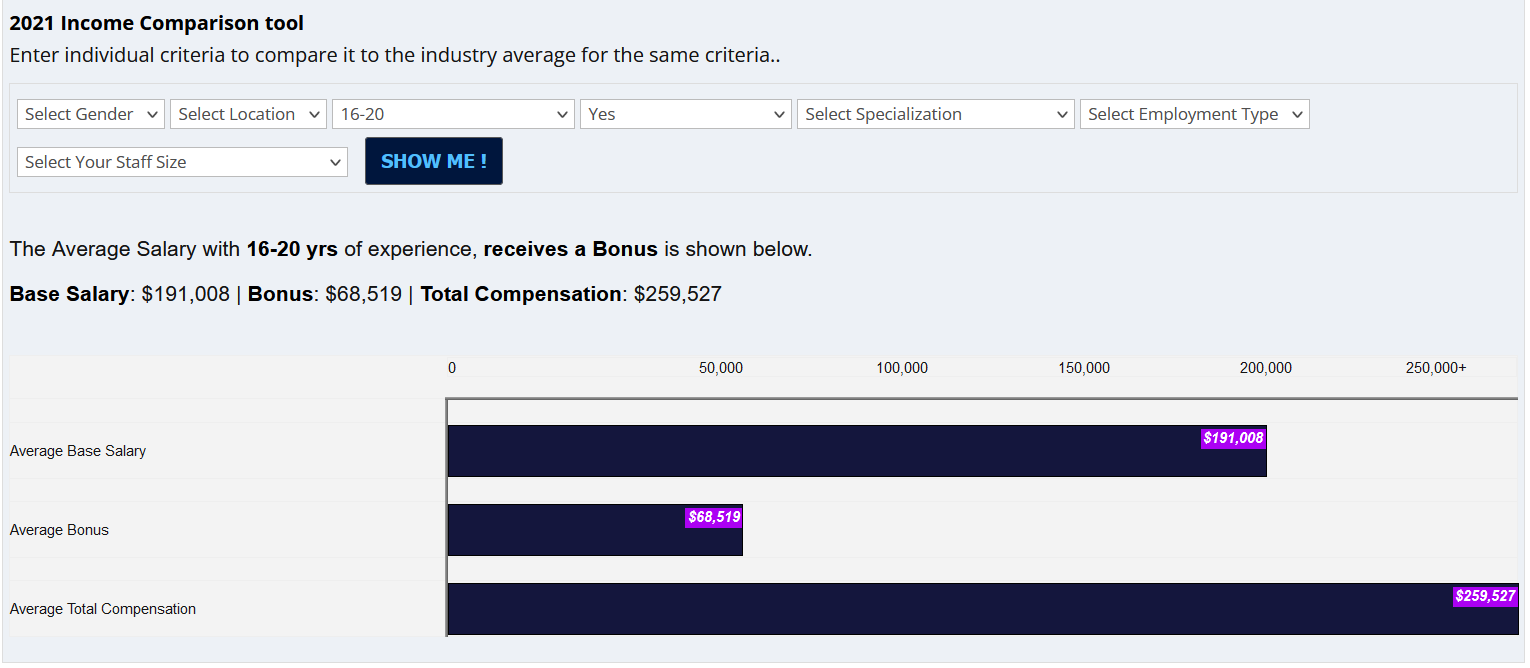 A review of marketplace salary surveys suggests that incentive awards typically range from 0% - 40% of an employee’s base salarySimilar incentive award programs exist for rank & file Investment Officers in State employment at CalPERS and CalSTRS.  Rank and file actuaries at State Compensation Insurance Fund are also currently eligible for an incentive award of up to %TimeframeAny recommendations contained herein are non-binding and are subject to the collective bargaining process between the State and the Union. The current MOU expires June 30, 2023.RecommendationsThe Incentive Award Program shall be developed and administered in accordance with departmental policy and criteriafor employees in the Actuary Series employed at the State agencies referenced previously and subject to each objectives.Any award be tied to the fiscal year performance period, as defined by the department, and would be based on both quantitative and qualitative criteria to be developed by each department. Such criteria may include performance factors, key metrics for eligibility, measurable objectives based on the accomplishment of specific outcomes that an actuary has significant control overny  would not become part of an employee’s base pay and would not be part of the calculation of final compensation for retirement. Credential Incentive Pay